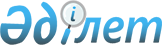 Об утверждении Правил специальной профессиональной подготовки
					
			Утративший силу
			
			
		
					Приказ Министра юстиции Республики Казахстан от 20 апреля 2010 года № 122. Зарегистрирован в Министерстве юстиции Республики Казахстан 6 мая 2010 года № 6211. Утратил силу приказом Министра юстиции Республики Казахстан от 31 марта 2017 года № 342 (вводится в действие по истечении десяти календарных дней после дня его первого официального опубликования)
      Сноска. Утратил силу приказом Министра юстиции РК от 31.03.2017 № 342 (вводится в действие по истечении десяти календарных дней после дня его первого официального опубликования).

      Сноска. Заголовок приказа в редакции приказа Министра юстиции РК от 29.08.2013 № 287 (вводится в действие по истечении десяти календарных дней после дня его первого официального опубликования). 

      Примечание РЦПИ!

      Порядок введения в действие приказа см. п. 3.
      В соответствии с пунктом 7 статьи 12 Закона Республики Казахстан от 20 января 2010 года "О судебно-экспертной деятельности в Республике Казахстан", ПРИКАЗЫВАЮ:
      Сноска. Преамбула в редакции приказа Министра юстиции РК от 29.08.2013 № 287 (вводится в действие по истечении десяти календарных дней после дня его первого официального опубликования). 


      1. Утвердить прилагаемые Правила специальной профессиональной подготовки.
      Сноска. Пункт 1 в редакции приказа Министра юстиции РК от 29.08.2013 № 287 (вводится в действие по истечении десяти календарных дней после дня его первого официального опубликования). 


      2. Контроль за исполнением настоящего приказа возложить на курирующего Вице-министра юстиции.
      3. Настоящий приказ вводится в действие по истечении десяти календарных дней после дня его первого официального опубликования. Правила
специальной профессиональной подготовки
      Сноска. Наименование в редакции приказа Министра юстиции РК от 29.08.2013 № 287 (вводится в действие по истечении десяти календарных дней после дня его первого официального опубликования). 
      1. Настоящие Правила специальной профессиональной подготовки определяют единый порядок организации подготовки лиц, впервые поступающих на работу в органы судебной экспертизы Министерства юстиции Республики Казахстан (далее – работник) с целью обеспечения подготовки высококвалифицированных специалистов для совершенствования деятельности органов судебной экспертизы Министерства юстиции Республики Казахстан в интересах решения задач правосудия.
      Подготовка работников проводится в соответствии с пунктом 7 статьи 12 Закона Республики Казахстан от 20 января 2010 года "О судебно-экспертной деятельности в Республике Казахстан".
      Сноска. Пункт 1 в редакции приказа Министра юстиции РК от 29.08.2013 № 287 (вводится в действие по истечении десяти календарных дней после дня его первого официального опубликования). 


      2. Задачей подготовки работника является специальная профессиональная подготовка судебных экспертов по соответствующим судебно-экспертным специальностям.
      3. Подготовка работника по соответствующей судебно-экспертной специальности осуществляется в форме специальной профессиональной подготовки путем наставничества.
      Специальная профессиональная подготовка осуществляется в органах судебной экспертизы Министерства юстиции Республики Казахстан в отношении лиц, впервые поступающих на работу в органы судебной экспертизы Министерства юстиции Республики Казахстан, имеющих высшее профессиональное образование, в целях последующего получения ими права производства судебных экспертиз.
      Программы специальной профессиональной подготовки работника по конкретной судебно-экспертной специальности должны содержать следующие части:
      1) общая часть:
      научные основы криминалистики и судебной экспертологии;
      общие юридические дисциплины;
      2) специальная часть:
      теоретические и методические основы конкретного рода (вида) судебной экспертизы;
      основы назначения и производства конкретного рода (вида) судебной экспертизы.
      Специальная профессиональная подготовка предусматривает участие работника под руководством наставника в проведении судебных экспертиз.
      4. Специальная профессиональная подготовка работника в органах судебной экспертизы Министерства юстиции Республики Казахстан осуществляется по индивидуальному плану под руководством наставника, которым составляется письменный отзыв по итогам специальной профессиональной подготовки.
      Индивидуальный план составляется на основе программы специальной профессиональной подготовки работника по конкретной судебно-экспертной специальности и утверждается руководителем органов судебной экспертизы Министерства юстиции Республики Казахстан.
      Наставник закрепляется распоряжением руководителя территориального подразделения органов судебной экспертизы Министерства юстиции Республики Казахстан.
      5. Специальная профессиональная подготовка работника осуществляется в срок до одного года по согласованию с руководителем органов судебной экспертизы Министерства юстиции Республики Казахстан.
      6. Дополнительно в индивидуальном плане специальной профессиональной подготовки судебного эксперта органов судебной экспертизы Министерства юстиции Республики Казахстан предусматривается обязательное выполнение четырех реферативных заданий и одной курсовой работы по специальности.
      7. Руководитель органа судебной экспертизы Министерства юстиции Республики Казахстан создает работнику необходимые условия для успешного освоения им судебно-экспертной специальности.
      8. По окончании специальной профессиональной подготовки, работником составляется отчет о ее прохождении с указанием содержания и объема выполненной работы, а руководителем подготовки - отзыв, в котором отмечается продолжительность освоения судебно-экспертной специальности, ее объем и эффективность, даются необходимые рекомендации. Результаты специальной профессиональной подготовки (отчет судебного эксперта и отзыв руководителя) обсуждаются на производственном совещании соответствующего территориального (структурного) подразделения.
      По итогам прохождения специальной профессиональной подготовки работник допускается к сдаче квалификационного экзамена на право производства судебной экспертизы по конкретной судебно-экспертной специальности.
					© 2012. РГП на ПХВ «Институт законодательства и правовой информации Республики Казахстан» Министерства юстиции Республики Казахстан
				
Министр
Р. ТусупбековУтверждены
Приказом Министра юстиции
Республики Казахстан
от 20 апреля 2010 года № 122 